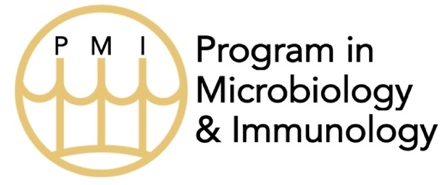 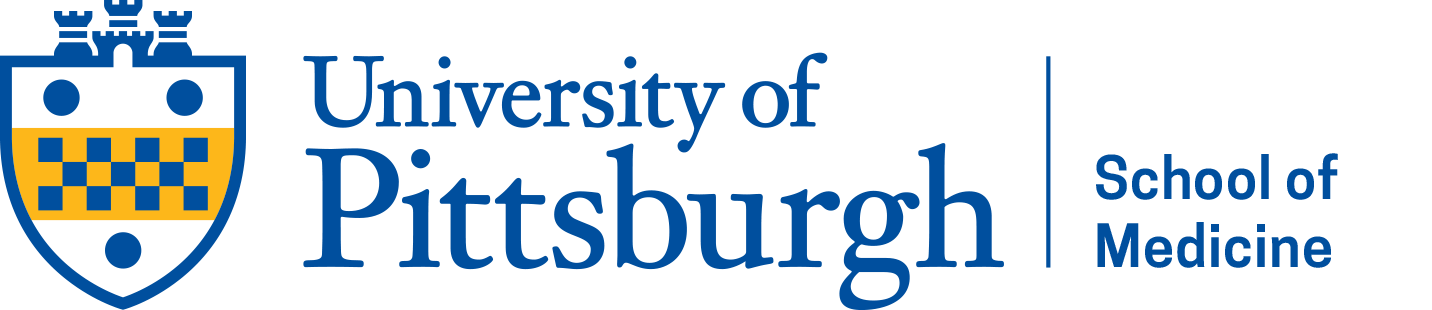 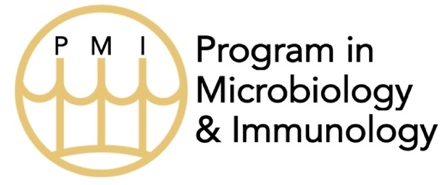 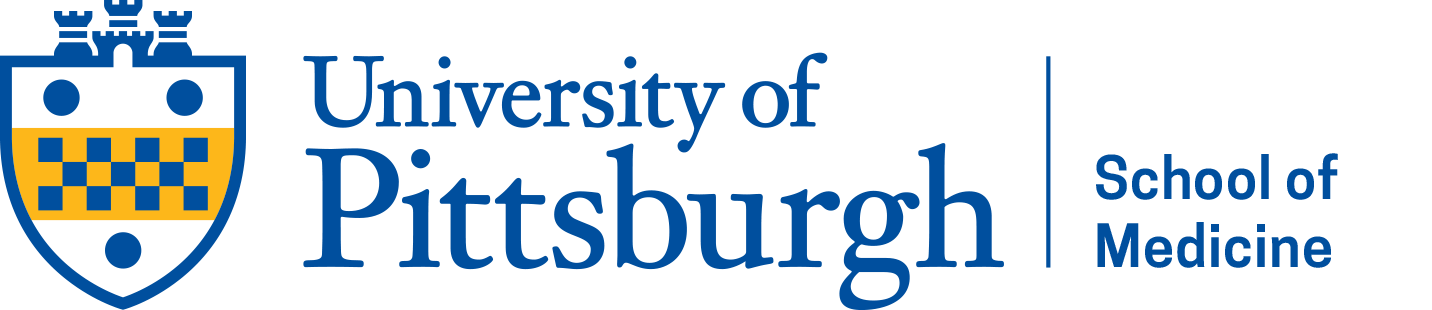 			Yearly Student Self-evaluationName and Date:       Advisor:       Date entered graduate program (month & year):       Have you passed the comprehensive exam?  Yes	 NoList all journal clubs and seminar series you attended regularly this year and indicate how many times you presented in each of them in the past year.Have you formed a dissertation committee?  Yes	 NoHas your dissertation proposal been approved at the first meeting?  Yes	 NoPlease list the members of the committee (* next to committee chair name):Dates of all dissertation committee meetings (Not just this past year):How often do you formally meet with your advisor to discuss your research, progress, and career options? (For example: weekly, twice a month, monthly, rarely, never, etc.)Do not include meetings/discussions in the context of lab meetings.List all papers submitted or accepted for publication from your doctoral studies.  List all abstracts presented at meetings thus far during your time in the program. Include abstracts submitted/accepted for upcoming meetings.  Indicate whether poster or oral presentations.      List your major research and career goals for the next year (e.g., plan to submit a paper; defend thesis; start looking for a post-doc, etc.)      What are your goals for further training and/or employment after completion of your thesis?      Please attach or send a current NIH Biosketch.Optional: Please discuss any concerns you have with your mentor that you feel should be brought to the attention of the PMI Evaluations Committee.  This statement will NOT be shared with the mentor it will be kept confidential.